نموذج دراسة جدوى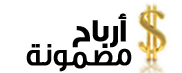 اسم المشروع .........................................................................................................................................................اسم صاحب المشروع .........................................................................................................................................................فكرة المشروع..................................................................................................................................................................................................................................................................................................................سبب اختيار الفكرة..................................................................................................................................................................................................................................................................................................................الشكل القانوني للمشروع: مؤسسة/ شركة.........................................................................................................................................................أسماء الشركاء (ان وجد) دور كل شريك ونسبته....................................................................................................................................................................................................................................................................................................................................................................................................................................................................................................................................................................................................................................ماهي المنتجات التي سوف تقدمها (شرح دقيق لكل منتج)؟ماهي الخصائص الفريدة لمنتجاتك او خدماتك؟ماهي القيمة المضافة لمنتجاتك؟كيف سيستفيد العميل من منتجاتك او خدماتك؟هل للتقنية اي تأثيرات سلبية على منتجاتك أو خدماتك؟..................................................................................................................................................................................................................................................................................................................هل للتقنية اي تأثيرات ايجابية على منتجاتك أو خدماتك؟..................................................................................................................................................................................................................................................................................................................هل سوف تتأثر منتجاتك او خدماتك بسبب التقنية في المستقبل القريب؟..................................................................................................................................................................................................................................................................................................................كيف سوف توظف التقنية من صالحك وتستفيد منها؟..................................................................................................................................................................................................................................................................................................................ماهو الوضع العام للاقتصاد خلال السنوات الثلاث الأخيرة..................................................................................................................................................................................................................................................................................................................ميزانية الدولة في السنوات السابقة وموازنة الدولة في العام الحالي. (الإنفاق العام والإيرادات والفائض أو العجز)...........................................................................................................................................................................................................................................................................................................................................................................................................................................................................هل الاقتصاد في انخفاض - ارتفاع - ثبات؟.........................................................................................................................................................ماهو اجمالي الناتج المحلي للسنوات الثلاث الاخيرة؟..................................................................................................................................................................................................................................................................................................................ماذا عن القوة الشرائية للأفراد؟..................................................................................................................................................................................................................................................................................................................التصنيف الائتماني..................................................................................................................................................................................................................................................................................................................ماهي التوقعات الاقتصادية حول السوق؟.........................................................................................................................................................من هم الفئة المستهدفة؟...........................................................................................................................................................................................................................................................................................................................................................................................................................................................................من هم المنافسين المستقبلين؟...........................................................................................................................................................................................................................................................................................................................................................................................................................................................................كم حجم السوق الكلي؟ (محلي - مستورد)كم تشكل المنتجات المحلية من السوق؟.........................................................................................................................................................كم تشكل المنتجات المستوردة من السوق؟.........................................................................................................................................................كم حجم الطلب في السنوات الماضية؟..................................................................................................................................................................................................................................................................................................................هل الطلب اكثر من العرض أو العكس؟.........................................................................................................................................................ماهي دوافع الشراء للعميل؟...........................................................................................................................................................................................................................................................................................................................................................................................................................................................................لماذا سوف يختارك العميل (ما الذي يميزك عن منافسيك)؟..................................................................................................................................................................................................................................................................................................................ماهي الطرق التسويقية التي ستستخدمها؟...........................................................................................................................................................................................................................................................................................................................................................................................................................................................................هل الطرق التسويقية المستخدمة تتناسب مع الفئة المستهدفة؟...........................................................................................................................................................................................................................................................................................................................................................................................................................................................................كيف تتمكن من تمييز نفسك عن منافسيك؟...........................................................................................................................................................................................................................................................................................................................................................................................................................................................................كم العدد الذي سوف تحتاجه من الموظفين في الثلاث شهور الاولى؟كم العدد الذي سوف تحتاجه من الموظفين في الست شهور الاولى؟كم العدد الذي سوف تحتاجه من الموظفين في السنة الأولى؟ما هو الهيكل التنظيمي للشركة؟....................................................................................................................................................................................................................................................................................................................................................................................................................................................................................................................................................................................................................................ماهي المهام الخاصة بكل موظف؟مانوع الكفاءات التي سوف تحتاجها لكل وظيفة؟ما هو مكان المشروع؟.........................................................................................................................................................هل مكان المشروع مناسب؟.........................................................................................................................................................هل مكان المشروع يتناسب مع الفئة المستهدفة؟.........................................................................................................................................................ماهي المواد التي سوف تحتاجها لإنتاج المنتج او تقديم الخدمة؟ماهي الادوات والآلات التي سوف تحتاجها للعمل؟..........................................................................................................................................................................................................................................................................................................................................................................................................................................................................تأثير القرارات الحكومية المتوقعة على المشروع على سبيل المثال (رسوم البلدية وضريبة القيمة المضافة...الخ)...........................................................................................................................................................................................................................................................................................................................................................................................................................................................................كيف سوف تقدم منتجاتك او خدماتك؟كيف سوف تقوم بتوزيعها؟كيف سوف تقوم بتسعيرها؟كيف سوف تحصل على الارباح؟...........................................................................................................................................................................................................................................................................................................................................................................................................................................................................ماهي القيمة التي سوف تحصل عليها؟ فقط ارباح؟...........................................................................................................................................................................................................................................................................................................................................................................................................................................................................ماهي الخصائص الداخلية للشركة؟...........................................................................................................................................................................................................................................................................................................................................................................................................................................................................ماهي الخصائص الخارجية للسوق؟...........................................................................................................................................................................................................................................................................................................................................................................................................................................................................ماهي التوقعات الاقتصادية؟...........................................................................................................................................................................................................................................................................................................................................................................................................................................................................ماتأثير التغير في الأنظمة والقوانين؟...........................................................................................................................................................................................................................................................................................................................................................................................................................................................................** ملاحظة: تأكد أن تشرح كيفية الحد أو التقليل من كل خطر.هل لديك المهارات الكافية لتنفيذ المشروع؟.........................................................................................................................................................هل يمكنك توفير المواد والادوات لتنفيذ المشروع؟.........................................................................................................................................................هل تمتلك الخبرة الكافية لإتمام المشروع؟.........................................................................................................................................................هل يمكنك توفير المال الكافي لبدء المشروع؟.........................................................................................................................................................ماهي توقعات الميزانية (المركز المالي) - ثلاث سنوات ومصادر التمويل؟** ملاحظة: يجب أن تكون قيم إجمالي الأصول مساوية لقيمة إجمالي الخصوم وحقوق الملكيةماهي توقعات الدخل- السنة الأولى: شهري أو فصلي؛ السنتان الثانية والثالثة: سنوي؟**ملاحظة: كل بند يكون بين قوسين يعتبر مخصوم (-) من القيمة أعلاه/ التي تسبقهماهي توقعات التدفقات النقدية - السنة الأولى: شهري أو فصلي؛ السنتان الثانية والثالثة: سنوي؟متى يبدأ المشروع بجني الارباح؟ -تحليل نقطة التعادل –...........................................................................................................................................................................................................................................................................................................................................................................................................................................................................ما مدى إمكانية استمرارية واستقرار المشروع؟ تحليل التكلفة/ العائد...........................................................................................................................................................................................................................................................................................................................................................................................................................................................................كم ستحتاج الشركة من التمويل ( رأس المال)  و متى؟ماهي الايرادات أو الأصول المتوقعة للأعمال المقترحة من أجل تأمين التمويل؟..................................................................................................................................................................................................................................................................................................................ما هي المصادر التمويل التي سوف تعتمدها؟ماهي نسبة الديون إلى حقوق الملكية التي سيقع عليها التمويل؟  ..................................................................................................................................................................................................................................................................................................................متى يبدأ المستثمرون بحصد العوائد؟ وما هو العائد المتوقع على الاستثمار؟  .................................................................................................................................................................................................................................................................................................................................................................................................................................................................................................................................................................................................................................................................................................................................................................................................................................................................................................................................................المعلومات العامةم.اسم الشريكدورهنسبته1234معلومات إضافية:معلومات إضافية:معلومات إضافية:معلومات إضافية:2- الملخص التنفيذي:تقدم في الملخص التنفيذي لمحه عامة عن محتوى دراسة الجدوى. يفضل كتابة هذا القسم بعد الانتهاء من جميع اجزاء دراسة الجدوى.3- وصف المنتجات والخدمات:تقوم في هذا الجزء بتقديم وصف دقيق للمنتجات أو الخدمات التي سوف تقدمها. الغرض من هذا الجزء تقديم شروح تفصيلية دقيقة عن ما سوف تقدمه. ومن المهم أن هذا الوصف يحصر السمات المهمة للمنتجات أو الخدمات التي سوف تقدمها بالإضافة إلى كيفية استفادة العملاء والشركة من المنتجات والخدمات.م.اسم المنتجوصفه1234م.اسم المنتجخصائصه الفريدة1234م.اسم المنتجالقيمة المضافة1234م.اسم المنتجفائدته للعميل12344- تأثير التقنية  هذا القسم تشرح فيه إذا ماكان للتقنية أي تأثيرات على عملك إما إيجابا أو سلبا. وكيف يمكنك توظيف التقنية من أجل نجاح مشروعك.5- اقتصاد الدولةهذا القسم يتم فيه شرح الوضع العام للاقتصاد في الدولة.6- سوق المنتج/ الخدمةهذا القسم تصف السوق الحالي للمنتجات أو الخدمات التي تقدمها الشركة. وتصف من يشكل الفئة المستهدفة لهذه المنتجات والخدمات ومن هم المنافسون وكيفية توزيع المنتجات وسبب اختيار العملاء لشراء منتجاتك او خدماتك.حجم السوق المحليحجم السوق المستوردحجم السوق الكلي7- استراتيجية التسويقفي هذا القسم تقوم بشرح كيفية تسويق المنتج أو الخدمة. يجب أن تركز جهودك التسويقية على الفئات المستهدفة الصحيحة وذلك من أجل كسب أكبر عائد على الاستثمار.8- الشركة والطاقمالمشروع لابد أن يضم أيدي عاملة وفي هذا القسم تقوم بوضع العدد المطلوب من العاملين ولابد من وضع خطط مستقبلية للتماشي مع ظهور العديد من المنتجات أو الخدمات الجديدة ستزداد الحاجة لطاقم إضافي أو إعادة هيكلة المنظمة من أجل الاستيعاب والتكيف مع التغيير.م.المسمى الوظيفيالعدد123المجموعالمجموعم.المسمى الوظيفيالعدد123المجموعالمجموعم.المسمى الوظيفيالعدد123المجموعالمجموعم.المسمى الوظيفيالمهام123المجموعالمجموعم.المسمى الوظيفيالكفاءات المطلوبة123المجموعالمجموع9- الجدول الزمنييهدف هذا القسم إلى تقديم إطار زمني للعمل بدقة واتقان لتنفيذ المنتج أو الخدمة المقدمة. لا يهدف هذا القسم إلى شمل جداول تفصيلية حيث سيتم تطويرها خلال تخطيط المشروع. يشمل هذا القسم بعض المعالم والإطارات الزمنية المستهدفة لغرض الإنجاز وهي أدلة إرشاديه فقط.م.المهمةالتاريخ / الموعد المتوقع1الانتهاء من خطة العمل التشغيلية2الحصول على تمويل3بدء التوظيف4الافتتاح التجريبي5الافتتاح النهائيالمجموعالمجموع10- القسم الفنييهدف هذا القسم إلى تقديم نظرة عامة حول عملية انتاج المنتج او الخدمة. م.المادةطريقة الحصول عليهاالموردين1234511- نموذج الأعماليهدف هذا القسم إلى وصف نموذج أعمال الشركة المقترح. وكيف سيحصد العمل الأرباح من المنتج أو الخدمة المقدمة.م.اسم المنتج/ الخدمةطريقة التقديم12345م.اسم المنتج/ الخدمةطريقة التوزيع12345م.اسم المنتج/ الخدمةطريقة التسعير1234512- عوامل الخطر الهامةشرح للمخاطر الهامة التي تواجهه المشروع ( في الوقت الحالي أو في المستقبل). أغلب هذه المكونات ناتجة من التحاليل العلمية والعملية مثل SWOTوTOWS والتيتم شرحها في تدوينة سابقة13- القدرةيهدف هذا القسم الى معرفة مدى صعوبة تنفيذ المشروع وقدرتك على تنفيذه بنجاح  14- التوقعات الماليةتوقعات المركز المالي:توقعات المركز المالي:توقعات المركز المالي:توقعات المركز المالي:الأصولالخصومالأصول المتداولةخصوم متداولةالأصول الثابتةخصوم طويلة الأجلحقوق الملكيةإجمالي الأصولإجمالي الأصولإجمالي الخصوم وحقوق الملكيةتوقعات الميزانية ومصادر التمويل للسنوات الثلاث:توقعات الميزانية ومصادر التمويل للسنوات الثلاث:توقعات الميزانية ومصادر التمويل للسنوات الثلاث:توقعات الميزانية ومصادر التمويل للسنوات الثلاث:م.السنةالميزانيةمصادر التمويل1الأولى2الثانية3الثالثةالمجموعالمجموعقائمة الدخلقائمة الدخلقائمة الدخلقائمة الدخلالمبيعاتالسنة الأولىالسنة الثانيةالسنة الثالثةالمبيعات(تكلفة المبيعات)صافي المبيعات(المصاريف الإدارية والتسويقية)الربح التشغيلي(الزكاة)صافي الربحقائمة التدفقات النقديةقائمة التدفقات النقديةقائمة التدفقات النقديةقائمة التدفقات النقديةالسنة الأولىالسنة الثانيةالسنة الثالثةالتدفقات النقدية من الأنشطة التشغيليةالتدفقات النقدية من الأنشطة الاستثماريةالتدفقات النقدية من الأنشطة التمويليةرصيد النقدية لأول مدةصافي التدفقات النقدية15- متطلبات رأس المال والاستراتيجيةم.التوقيتالمبلغ123المجموعالمجموعم.المصدرالمبلغ 123المجموعالمجموع16- النتائج والتوصياتهذا القسم يلخص نتائج دراسة الجدوى ويوضح إذاما كان المشروع ذا جدوى اقتصادية. هذا القسم يشمل وصف لإيجابيات وسلبيات المشروع الذي سوف تقدمة. يجب أن يوضح هذا الجزء احتماليات نجاح العمل الذي سوف تقوم به.  